Woon-CVFamilienaam:Voornaam:Foto Graag duidelijke foto toevoegen. Indien je voor jou alleen zoekt, foto van jou alleen, indien voor familie, graag foto van de hele familie.Sedert dd/mm/yyyy ben ik in België. Ik ben gevlucht uit XXXX (country) uit de stad XXXX (city). Ik heb het statuut van erkend vluchteling gekregen op dd/mm/yyyy. Ik ben xxx (single, getrouwd) en heb xx aantal kinderen. Zij zijn x,y,z jaar oud.Huidige woonplaatsIk woon nu in (adres, straat, nr., organisatie, verantwoordelijke). Ik moet tegen (datum specifiëren) mijn huidige woonplaats verlaten. Ik moet dringend een nieuw domicilie vinden.School en opleidingIk heb volgende opleidingen genoten:van dd/mm/yyyy tot dd/mm/yyyy, xxxx = naam van de opleiding, aan instelling, school, universiteit, anderevan dd/mm/yyyy tot dd/mm/yyyy, , xxxx = naam van de opleiding, aan instelling, school, universiteit, andere……Werk(in thuisland, in België)Ik heb gewerkt als (xxxx = omschrijving) van dd/mm/yyyy tot dd/mm/yyyy en als (xxxx = omschrijving) van dd/mm/yyyy tot dd/mm/yyyy en …… Budget voor de woningIk heb in totaal een inkomen van € x (via leefloon/loon/groeipakket). Dat betekent dat mijn nieuwe woning maximaal € xxx mag kosten (vaste kosten zoals syndic inbegrepen maar zonder gas en elektriciteit).TalenkennisIk spreek de volgende talen: xxxx.Ik wil vlot Nederlands kunnen spreken en daarom volg ik opleiding aan xxxx (bvb SNT, Open School, Praattafel in de BalsemBoom Brugge).Ik heb momenteel voor Nederlands niveau xxxx (level 1, level 2 NT2, andere).Hobby’sMijn hobby’s zijn: sporten (voetballen, zwemmen, lopen,….) muziek, games,ToekomstMijn ambities zijn te werken als xxxx (specifieer), een opleiding te volgen voor xxxx (specifieer).Meer informatie?Contacteer:(jouw naam): xxxx, GSM, Whatsapp-nummer, e-mailadresMaatschappelijk werker: xxxx naam, GSM, e-mailadresReferentiepersonen: vrienden, huidige & vorige werkgever(s), huiseigenaren, ..Woonzoeker bij Huizen van Vrede vzw, Frank Vangaever          +32 485 94 97 97 Frank.Vangaever@HuizenvanVredevzw.be 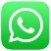 Ik geef toestemming om bovenstaande en bijhorende gegevens (ID, attesten, loonfiches, aanbevelingsbrieven,..) te gebruiken voor de zoektocht naar een woonst, voor hulp, financiële of andere in overeenstemming met de doelstelling van de VZW Huizen van Vrede. De VZW Huizen van Vrede garandeert de bescherming van deze gegevens conform onze meest recente Privacyverklaring.Datum                                                 Handtekening voorafgegaan door “Gelezen en Goedgekeurd”